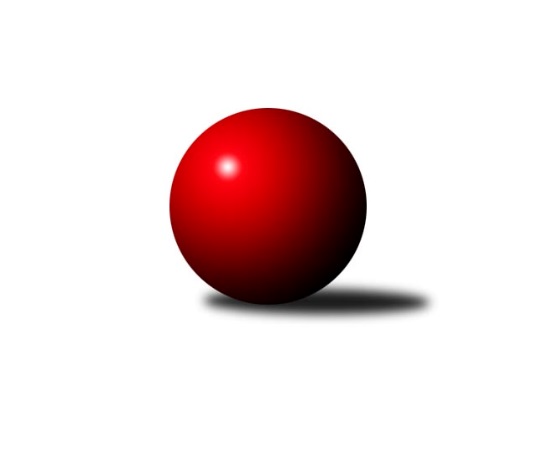 Č.3Ročník 2021/2022	3.10.2021Nejlepšího výkonu v tomto kole: 2584 dosáhlo družstvo: TJ Břidličná ˝A˝Krajský přebor MS 2021/2022Výsledky 3. kolaSouhrnný přehled výsledků:KK PEPINO Bruntál	- TJ VOKD Poruba ˝B˝	7:1	2404:2181	9.0:3.0	2.10.TJ Břidličná ˝A˝	- TJ Horní Benešov ˝C˝	6:2	2584:2462	8.0:4.0	2.10.KK Jiskra Rýmařov ˝B˝	- TJ Opava ˝C˝	6:2	2557:2406	9.0:3.0	2.10.TJ Sokol Bohumín ˝C˝	- TJ Nový Jičín ˝A˝	5.5:2.5	2482:2373	7.0:5.0	2.10.Kuželky Horní Benešov	- TJ Unie Hlubina ˝B˝	1:7	2505:2552	3.0:9.0	3.10.Tabulka družstev:	1.	TJ Unie Hlubina ˝B˝	3	3	0	0	19.0 : 5.0 	23.0 : 13.0 	 2559	6	2.	KK PEPINO Bruntál	3	3	0	0	18.5 : 5.5 	23.5 : 12.5 	 2393	6	3.	KK Jiskra Rýmařov ˝B˝	3	3	0	0	18.0 : 6.0 	25.0 : 11.0 	 2495	6	4.	TJ Břidličná ˝A˝	3	2	0	1	15.0 : 9.0 	24.0 : 12.0 	 2575	4	5.	TJ VOKD Poruba ˝B˝	3	2	0	1	11.0 : 13.0 	14.0 : 22.0 	 2328	4	6.	TJ Sokol Bohumín ˝C˝	3	1	0	2	9.5 : 14.5 	14.5 : 21.5 	 2397	2	7.	TJ Horní Benešov ˝C˝	3	1	0	2	9.0 : 15.0 	14.5 : 21.5 	 2510	2	8.	TJ Nový Jičín ˝A˝	3	0	0	3	8.0 : 16.0 	16.0 : 20.0 	 2327	0	9.	TJ Opava ˝C˝	3	0	0	3	7.0 : 17.0 	13.5 : 22.5 	 2393	0	10.	Kuželky Horní Benešov	3	0	0	3	5.0 : 19.0 	12.0 : 24.0 	 2407	0Podrobné výsledky kola:	 KK PEPINO Bruntál	2404	7:1	2181	TJ VOKD Poruba ˝B˝	Miluše Rychová	 	 197 	 205 		402 	 2:0 	 396 	 	194 	 202		Rostislav Sabela	Vítězslav Kadlec	 	 185 	 189 		374 	 0:2 	 394 	 	194 	 200		Rostislav Bareš	Josef Novotný	 	 201 	 186 		387 	 1:1 	 370 	 	170 	 200		Zdeněk Mžik	Přemysl Janalík	 	 192 	 187 		379 	 2:0 	 324 	 	146 	 178		Radim Bezruč	Lukáš Janalík	 	 226 	 214 		440 	 2:0 	 348 	 	179 	 169		Zdeněk Hebda	Tomáš Janalík	 	 207 	 215 		422 	 2:0 	 349 	 	149 	 200		David Starečekrozhodčí:  Vedoucí družstevNejlepší výkon utkání: 440 - Lukáš Janalík	 TJ Břidličná ˝A˝	2584	6:2	2462	TJ Horní Benešov ˝C˝	Josef Veselý	 	 208 	 221 		429 	 1:1 	 405 	 	210 	 195		Miroslav Petřek st.	Jaroslav Zelinka	 	 206 	 200 		406 	 1:1 	 422 	 	200 	 222		Josef Šindler	Zdeněk Fiury ml.	 	 244 	 234 		478 	 2:0 	 408 	 	221 	 187		Zdeňka Habartová	Ivo Mrhal	 	 209 	 211 		420 	 1:1 	 423 	 	215 	 208		Miloslav Petrů	Tomáš Fiury	 	 207 	 219 		426 	 2:0 	 389 	 	205 	 184		Robert Kučerka	Ivo Mrhal ml.	 	 223 	 202 		425 	 1:1 	 415 	 	204 	 211		Barbora Bartkovározhodčí:  Vedoucí družstevNejlepší výkon utkání: 478 - Zdeněk Fiury ml.	 KK Jiskra Rýmařov ˝B˝	2557	6:2	2406	TJ Opava ˝C˝	Petra Kysilková	 	 198 	 208 		406 	 1:1 	 423 	 	221 	 202		Jolana Rybová	Jiří Polášek	 	 216 	 224 		440 	 2:0 	 402 	 	190 	 212		Zdeněk Štohanzl	Josef Pilatík	 	 211 	 208 		419 	 1:1 	 431 	 	199 	 232		Josef Plšek	Pavel Konštacký	 	 209 	 230 		439 	 2:0 	 364 	 	172 	 192		Vladimír Kozák	Romana Valová	 	 204 	 219 		423 	 2:0 	 402 	 	196 	 206		Renáta Smijová	Jaroslav Heblák	 	 176 	 254 		430 	 1:1 	 384 	 	182 	 202		Václav Bohačikrozhodčí:  Vedoucí družstevNejlepší výkon utkání: 440 - Jiří Polášek	 TJ Sokol Bohumín ˝C˝	2482	5.5:2.5	2373	TJ Nový Jičín ˝A˝	Jozef Kuzma	 	 202 	 205 		407 	 0:2 	 433 	 	212 	 221		Radek Škarka	Jan Stuś	 	 193 	 212 		405 	 0:2 	 430 	 	212 	 218		Petr Hrňa	Miroslava Ševčíková	 	 201 	 206 		407 	 2:0 	 353 	 	174 	 179		Radek Chovanec	Ladislav Štafa	 	 226 	 187 		413 	 1:1 	 413 	 	206 	 207		Jan Pospěch	Pavel Plaček	 	 224 	 223 		447 	 2:0 	 393 	 	202 	 191		Nikolas Chovanec	Petr Lembard	 	 213 	 190 		403 	 2:0 	 351 	 	173 	 178		Adam Hlásnýrozhodčí:  Vedoucí družstevNejlepší výkon utkání: 447 - Pavel Plaček	 Kuželky Horní Benešov	2505	1:7	2552	TJ Unie Hlubina ˝B˝	Martin Koraba	 	 211 	 217 		428 	 1:1 	 434 	 	220 	 214		Rudolf Riezner	Jaromír Martiník	 	 214 	 203 		417 	 0:2 	 432 	 	215 	 217		Jaroslav Kecskés	David Schiedek	 	 201 	 213 		414 	 0:2 	 455 	 	225 	 230		František Oliva	Miroslav Procházka	 	 202 	 175 		377 	 0:2 	 388 	 	206 	 182		Michal Babinec	Martin Weiss	 	 235 	 225 		460 	 2:0 	 407 	 	206 	 201		Roman Grüner	Petr Vaněk	 	 216 	 193 		409 	 0:2 	 436 	 	234 	 202		Petr Chodurarozhodčí: Jaromír MartiníkNejlepší výkon utkání: 460 - Martin WeissPořadí jednotlivců:	jméno hráče	družstvo	celkem	plné	dorážka	chyby	poměr kuž.	Maximum	1.	Petr Chodura 	TJ Unie Hlubina ˝B˝	451.00	299.7	151.3	7.3	3/3	(510)	2.	Ivo Mrhal 	TJ Břidličná ˝A˝	444.25	310.5	133.8	9.3	2/2	(457)	3.	Miloslav Petrů 	TJ Horní Benešov ˝C˝	443.67	302.7	141.0	7.3	3/3	(460)	4.	Martin Weiss 	Kuželky Horní Benešov	442.67	307.7	135.0	6.7	3/3	(460)	5.	František Oliva 	TJ Unie Hlubina ˝B˝	442.00	296.7	145.3	5.7	3/3	(455)	6.	Ivo Mrhal  ml.	TJ Břidličná ˝A˝	438.75	298.0	140.8	5.8	2/2	(454)	7.	Rudolf Riezner 	TJ Unie Hlubina ˝B˝	437.50	286.0	151.5	4.0	2/3	(441)	8.	Jaroslav Kecskés 	TJ Unie Hlubina ˝B˝	437.33	301.0	136.3	5.3	3/3	(444)	9.	Jozef Kuzma 	TJ Sokol Bohumín ˝C˝	435.50	306.8	128.8	9.8	2/2	(447)	10.	Barbora Bartková 	TJ Horní Benešov ˝C˝	435.33	300.3	135.0	3.7	3/3	(467)	11.	Josef Pilatík 	KK Jiskra Rýmařov ˝B˝	434.75	293.3	141.5	4.8	2/2	(468)	12.	Lukáš Janalík 	KK PEPINO Bruntál	431.00	290.8	140.3	4.5	2/2	(440)	13.	Pavel Plaček 	TJ Sokol Bohumín ˝C˝	428.50	289.0	139.5	7.5	2/2	(447)	14.	Romana Valová 	KK Jiskra Rýmařov ˝B˝	424.75	290.8	134.0	8.8	2/2	(488)	15.	Jaromír Martiník 	Kuželky Horní Benešov	424.33	296.3	128.0	8.7	3/3	(444)	16.	Jolana Rybová 	TJ Opava ˝C˝	417.50	296.3	121.3	8.8	2/2	(423)	17.	Robert Kučerka 	TJ Horní Benešov ˝C˝	417.33	282.3	135.0	8.0	3/3	(437)	18.	Martin Koraba 	Kuželky Horní Benešov	416.33	285.0	131.3	6.7	3/3	(428)	19.	Josef Veselý 	TJ Břidličná ˝A˝	414.75	294.3	120.5	7.5	2/2	(429)	20.	Jan Pospěch 	TJ Nový Jičín ˝A˝	412.00	284.0	128.0	6.0	2/3	(413)	21.	Petra Kysilková 	KK Jiskra Rýmařov ˝B˝	411.50	292.3	119.3	8.0	2/2	(436)	22.	Petr Dankovič 	TJ Horní Benešov ˝C˝	411.00	304.0	107.0	12.5	2/3	(415)	23.	Zdeňka Habartová 	TJ Horní Benešov ˝C˝	410.33	285.0	125.3	5.3	3/3	(414)	24.	Roman Grüner 	TJ Unie Hlubina ˝B˝	409.00	288.0	121.0	9.5	2/3	(411)	25.	Vilém Berger 	TJ Břidličná ˝A˝	408.00	289.0	119.0	10.0	2/2	(410)	26.	Petr Hrňa 	TJ Nový Jičín ˝A˝	405.67	285.0	120.7	7.7	3/3	(430)	27.	Nikolas Chovanec 	TJ Nový Jičín ˝A˝	405.50	267.5	138.0	5.5	2/3	(418)	28.	Jaroslav Heblák 	KK Jiskra Rýmařov ˝B˝	403.75	294.8	109.0	13.5	2/2	(430)	29.	Josef Plšek 	TJ Opava ˝C˝	403.25	292.3	111.0	12.8	2/2	(431)	30.	Jaroslav Zelinka 	TJ Břidličná ˝A˝	403.00	278.0	125.0	10.5	2/2	(406)	31.	Renáta Smijová 	TJ Opava ˝C˝	402.75	287.8	115.0	10.0	2/2	(413)	32.	Michal Babinec 	TJ Unie Hlubina ˝B˝	402.67	286.7	116.0	10.0	3/3	(424)	33.	Zdeněk Mžik 	TJ VOKD Poruba ˝B˝	399.67	279.7	120.0	11.0	3/3	(426)	34.	Rostislav Sabela 	TJ VOKD Poruba ˝B˝	397.33	290.7	106.7	11.3	3/3	(400)	35.	Radek Škarka 	TJ Nový Jičín ˝A˝	396.67	293.7	103.0	9.3	3/3	(433)	36.	Alfréd Hermann 	TJ Sokol Bohumín ˝C˝	395.50	290.5	105.0	14.5	2/2	(399)	37.	Zdeněk Štohanzl 	TJ Opava ˝C˝	395.25	284.8	110.5	10.8	2/2	(402)	38.	Petr Lembard 	TJ Sokol Bohumín ˝C˝	393.75	282.5	111.3	13.8	2/2	(414)	39.	Pavel Krompolc 	TJ Unie Hlubina ˝B˝	393.00	279.5	113.5	8.0	2/3	(412)	40.	Petr Vaněk 	Kuželky Horní Benešov	393.00	281.0	112.0	10.0	2/3	(409)	41.	David Schiedek 	Kuželky Horní Benešov	389.00	265.7	123.3	9.0	3/3	(414)	42.	Richard Janalík 	KK PEPINO Bruntál	387.00	276.5	110.5	8.5	2/2	(411)	43.	Vítězslav Kadlec 	KK PEPINO Bruntál	386.25	273.0	113.3	11.5	2/2	(405)	44.	Přemysl Janalík 	KK PEPINO Bruntál	386.00	282.0	104.0	10.0	2/2	(393)	45.	Jiří Petr 	TJ Nový Jičín ˝A˝	384.00	270.0	114.0	14.5	2/3	(393)	46.	Radim Bezruč 	TJ VOKD Poruba ˝B˝	382.67	274.0	108.7	11.7	3/3	(418)	47.	Zdeněk Hebda 	TJ VOKD Poruba ˝B˝	382.33	278.7	103.7	13.0	3/3	(409)	48.	David Stareček 	TJ VOKD Poruba ˝B˝	382.33	280.7	101.7	10.3	3/3	(429)	49.	Ladislav Štafa 	TJ Sokol Bohumín ˝C˝	381.75	277.5	104.3	12.5	2/2	(413)	50.	Tomáš Zbořil 	TJ Horní Benešov ˝C˝	380.50	286.5	94.0	14.0	2/3	(402)	51.	Jiří Adamus 	TJ VOKD Poruba ˝B˝	379.00	274.5	104.5	12.0	2/3	(402)	52.	Josef Novotný 	KK PEPINO Bruntál	378.50	270.0	108.5	9.8	2/2	(391)	53.	Jan Stuś 	TJ Sokol Bohumín ˝C˝	378.50	272.5	106.0	13.3	2/2	(405)	54.	Radek Chovanec 	TJ Nový Jičín ˝A˝	363.67	264.7	99.0	11.3	3/3	(372)		Zdeněk Fiury  ml.	TJ Břidličná ˝A˝	473.50	304.5	169.0	2.0	1/2	(478)		Tomáš Fiury 	TJ Břidličná ˝A˝	435.00	306.5	128.5	6.0	1/2	(444)		Pavel Konštacký 	KK Jiskra Rýmařov ˝B˝	431.00	308.0	123.0	8.5	1/2	(439)		Čestmír Řepka 	TJ Břidličná ˝A˝	430.00	285.0	145.0	3.0	1/2	(430)		Jan Kořený 	TJ Opava ˝C˝	429.50	281.0	148.5	4.0	1/2	(445)		Jiří Polášek 	KK Jiskra Rýmařov ˝B˝	429.00	307.5	121.5	9.0	1/2	(440)		Tomáš Janalík 	KK PEPINO Bruntál	425.00	292.5	132.5	10.0	1/2	(428)		Josef Šindler 	TJ Horní Benešov ˝C˝	422.00	300.0	122.0	13.0	1/3	(422)		Miroslava Ševčíková 	TJ Sokol Bohumín ˝C˝	407.00	294.0	113.0	11.0	1/2	(407)		Miroslav Petřek  st.	TJ Horní Benešov ˝C˝	405.00	281.0	124.0	7.0	1/3	(405)		Miluše Rychová 	KK PEPINO Bruntál	402.50	282.5	120.0	4.5	1/2	(403)		Rostislav Bareš 	TJ VOKD Poruba ˝B˝	394.00	305.0	89.0	11.0	1/3	(394)		Pavel Švan 	KK Jiskra Rýmařov ˝B˝	391.00	267.0	124.0	5.0	1/2	(391)		Jan Mlčák 	KK PEPINO Bruntál	391.00	287.0	104.0	9.0	1/2	(391)		Michal Ihnát 	KK Jiskra Rýmařov ˝B˝	390.00	280.0	110.0	15.0	1/2	(390)		Karel Kratochvíl 	TJ Opava ˝C˝	387.00	282.0	105.0	8.0	1/2	(387)		Václav Bohačik 	TJ Opava ˝C˝	384.00	290.0	94.0	15.0	1/2	(384)		Jana Martiníková 	Kuželky Horní Benešov	382.00	265.0	117.0	13.0	1/3	(382)		Josef Klech 	Kuželky Horní Benešov	381.00	284.0	97.0	13.0	1/3	(381)		Miroslav Procházka 	Kuželky Horní Benešov	377.00	271.0	106.0	11.0	1/3	(377)		Vladimír Sládek 	TJ Sokol Bohumín ˝C˝	374.00	282.0	92.0	16.0	1/2	(374)		Libor Jurečka 	TJ Nový Jičín ˝A˝	370.00	256.0	114.0	9.0	1/3	(370)		Vladimír Kozák 	TJ Opava ˝C˝	364.00	251.0	113.0	11.0	1/2	(364)		Ján Pelikán 	TJ Nový Jičín ˝A˝	358.00	271.0	87.0	13.0	1/3	(358)		Karel Vágner 	TJ Opava ˝C˝	354.00	274.0	80.0	18.0	1/2	(354)		Adam Hlásný 	TJ Nový Jičín ˝A˝	351.00	239.0	112.0	15.0	1/3	(351)		Jiří Jedlička 	Kuželky Horní Benešov	279.00	202.0	77.0	27.0	1/3	(279)Sportovně technické informace:Starty náhradníků:registrační číslo	jméno a příjmení 	datum startu 	družstvo	číslo startu15964	Jaroslav Zelinka	02.10.2021	TJ Břidličná ˝A˝	2x6383	Ivo Mrhal	02.10.2021	TJ Břidličná ˝A˝	3x24658	Josef Šindler	02.10.2021	TJ Horní Benešov ˝C˝	1x25977	Vladimír Kozák	02.10.2021	TJ Opava ˝C˝	1x25976	Jolana Rybová	02.10.2021	TJ Opava ˝C˝	3x7404	Miroslav Petřek st.	02.10.2021	TJ Horní Benešov ˝C˝	1x25489	Adam Hlásný	02.10.2021	TJ Nový Jičín ˝A˝	1x22768	Miroslava Ševčíková	02.10.2021	TJ Sokol Bohumín ˝C˝	1x
Hráči dopsaní na soupisku:registrační číslo	jméno a příjmení 	datum startu 	družstvo	Program dalšího kola:4. kolo16.10.2021	so	9:00	TJ Nový Jičín ˝A˝ - TJ Břidličná ˝A˝	16.10.2021	so	9:00	TJ VOKD Poruba ˝B˝ - TJ Unie Hlubina ˝B˝	16.10.2021	so	9:00	KK PEPINO Bruntál - KK Jiskra Rýmařov ˝B˝	16.10.2021	so	10:00	TJ Horní Benešov ˝C˝ - Kuželky Horní Benešov	16.10.2021	so	13:00	TJ Opava ˝C˝ - TJ Sokol Bohumín ˝C˝	Nejlepší šestka kola - absolutněNejlepší šestka kola - absolutněNejlepší šestka kola - absolutněNejlepší šestka kola - absolutněNejlepší šestka kola - dle průměru kuželenNejlepší šestka kola - dle průměru kuželenNejlepší šestka kola - dle průměru kuželenNejlepší šestka kola - dle průměru kuželenNejlepší šestka kola - dle průměru kuželenPočetJménoNázev týmuVýkonPočetJménoNázev týmuPrůměr (%)Výkon2xZdeněk Fiury ml.Břidličná A4781xLukáš JanalíkPEPINO115.154401xMartin WeissKuželky HB4602xZdeněk Fiury ml.Břidličná A114.294782xFrantišek OlivaHlubina B4552xTomáš JanalíkPEPINO110.444221xPavel PlačekBohumín C4471xPavel PlačekBohumín C109.474471xJiří PolášekRýmařov B4402xMartin WeissKuželky HB109.044601xLukáš JanalíkPEPINO4402xFrantišek OlivaHlubina B107.86455